nr 23/2022 (949)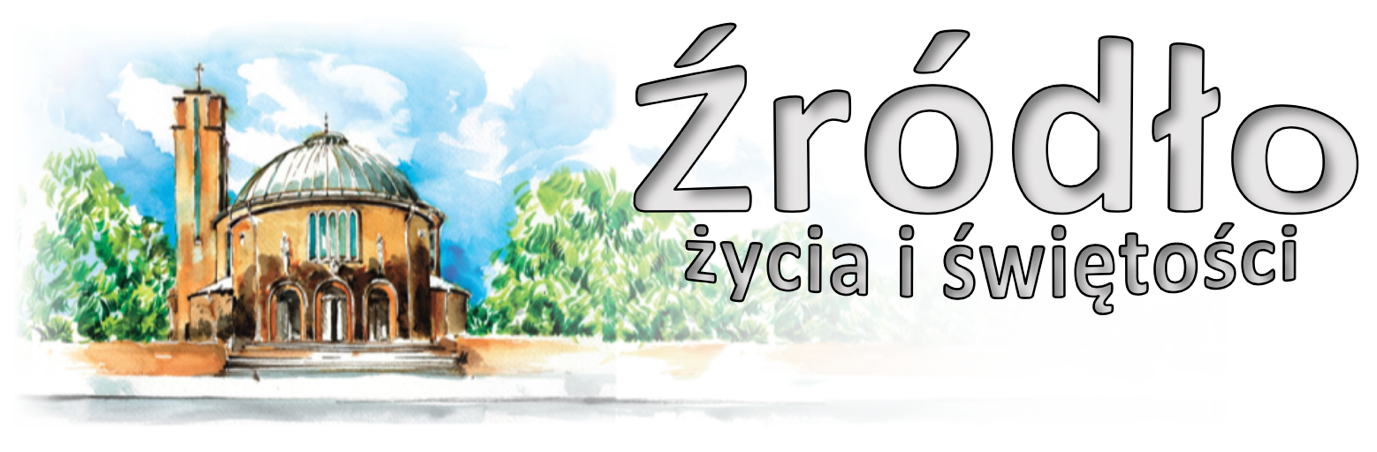 5 czerwca 2022 r.gazetka rzymskokatolickiej parafii pw. Najświętszego Serca Pana Jezusa w RaciborzuZesłanie Ducha ŚwiętegoEwangelia według św. Jana (14,15-16.23b-26)„Jezus powiedział do swoich uczniów: Jeżeli Mnie miłujecie, będziecie zachowywać moje przykazania. Ja zaś będę prosił Ojca, a innego Parakleta da wam, aby z wami był na zawsze. Jeśli Mnie kto miłuje, będzie zachowywał moją naukę, a Ojciec mój umiłuje go i przyjdziemy do niego, i mieszkanie u niego uczynimy. Kto nie miłuje Mnie, ten nie zachowuje słów moich. A nauka, którą słyszycie, nie jest moja, ale Tego, który Mnie posłał, Ojca. To wam powiedziałem, przebywając wśród was. A Paraklet, Duch Święty, którego Ojciec pośle w moim imieniu, On was wszystkiego nauczy i przypomni wam wszystko, co Ja wam powiedziałem”.Pan, dając swoim uczniom władzę odradzania ludzi w Bogu, rzekł im: „Idźcie i nauczajcie wszystkie narody, udzielając im chrztu w imię Ojca i Syna, i Ducha Świętego”. Już przez proroków obiecał wylać w czasach ostatecznych tego Ducha na sługi i służebnice swoje, aby prorokowali. Dlatego Duch zstąpił także na Syna Bożego, który stał się Synem Człowieczym, wraz z Nim przyzwyczajając się do przebywania wśród ludzi, do zamieszkania wśród nich i do spoczywania na tych, którzy są dziełem rąk Bożych, aby spełnić w nich wolę Ojca i zastarzałych w grzechu odrodzić do nowego życia w Chrystusie. Po wniebowstąpieniu Pana, jak to podaje święty Łukasz, w dniu Pięćdziesiątnicy zstąpił na uczniów Duch Święty, który ma władzę nad wszystkimi narodami, aby wprowadzić je do Życia i aby otworzyć Nowe Przymierze. Dlatego wszystkimi językami śpiewali oni wspólnie hymn ku chwale Boga, a Duch Boży łączył w jedno oddalone od siebie ludy i składał Ojcu w darze pierwociny ze wszystkich narodów. Tego Ducha Świętego Pan obiecał nam posłać jako Pocieszyciela, aby nas przygotował dla Boga. Jak bez wody nie da się zaczynić suchej mąki i wyrobić z niej jednego ciasta i jednego chleba, tak i my nie możemy stać się jedno w Jezusie Chrystusie bez wody, która przychodzi z nieba. Jak zeschnięta ziemia nie wyda plonu bez wilgoci, tak my, którzy byliśmy suchym drzewem, nie wydalibyśmy owoców życia bez deszczu zesłanego z woli niebios. Nasze ciała przez obmycie w wodzie chrztu otrzymały dar jedności, dzięki któremu staną się niezniszczalne, dusze zaś zjednoczył Duch Święty. Na Panu spoczął Duch Boga, „Duch mądrości i rozumu, Duch rady i męstwa, Duch wiedzy i bojaźni Boga”. Pan zaś tego Ducha dał Kościołowi, zsyłając z niebios Pocieszyciela na całą ziemię, tam właśnie, „gdzie szatan, wedle słów Zbawiciela, spadł z nieba jak błyskawica”. Ta ożywcza rosa Boża jest nam konieczna, abyśmy nie zostali spaleni i nie stali się bezużyteczni, a jak mamy oskarżyciela, mieli również Obrońcę. Pan powierzył Duchowi Świętemu swoją własność, to jest człowieka, który wpadł w ręce zbójców. Nad nim sam się wzruszył, opatrzył jego rany i za niego dał dwa królewskie denary. A my, którzy otrzymaliśmy przez Ducha Świętego obraz i napis Ojca i Syna, mamy pomnożyć denar nam dany i pomnożony zwrócić naszemu Panu.św. Ireneusz († ok. 202 r.)Ogłoszenia z życia naszej parafiiPoniedziałek – 6 czerwca 2022 – NMP Matki Kościoła 					J 19,25-34	  630			Za † Annę Dastig oraz za †† z rodziny Dastig i Morawiec	  900			Do Miłosierdzia Bożego za †† mamę Genowefę, tatę Filipa, siostrę Pelagię, braci Jana i Zdzisława, bratową Helenę, dziadków i pokrewieństwo z obu stron	1800	1.	Za †† rodziców Bolesławę i Stanisława Dydyńskich			2.	Za † Marię Rychlik						Nabożeństwo ku czci NSPJWtorek – 7 czerwca 2022 								Mt 5,13-16	  630	1.	Do Miłosierdzia Bożego z podziękowaniem za otrzymane łaski, z prośbą o dalsze zdrowie, Boże błogosławieństwo, dary Ducha Świętego w intencji Marii, Tadeusza, dzieci i wnuków			2.	Za †† rodziców Anielę i Józefa Durlak, brata Andrzeja i †† z rodziny	  800			W języku niemieckim: Za † Jana Bochenek (od siostrzenicy Grażyny Poręba z dziećmi)	1800	1.	Za †† rodziców Józefa i Zofię Wypysek oraz braci Emiliana i Zygmunta			2.	Do Miłosierdzia Bożego za †† rodziców Bertę i Pawła Mika w rocznicę śmierci, †† pokrewieństwo Mika, Depta i Mostek				Nabożeństwo ku czci NSPJŚroda – 8 czerwca 2022 – św. Jadwigi królowej 					Mt 5,17-19	  630	1.	Za wstawiennictwem MB Fatimskiej o okazji urodzin Gabrieli z podziękowaniem za otrzymane łaski, z prośbą o dalsze Boże błogosławieństwo i zdrowie w całej rodzinie			2.	Za † Krystynę Wieliczko w 30. dzień	  900			Za †† matkę Marię, ojca Zygmunta, siostrę Irenę, pokrewieństwo z obu stron i dusze w czyśćcu cierpiące	1800	1.	Za † siostrę Bożenę Ludwik			2.	W intencji syna Romana w 60. rocznicę urodzin z podziękowaniem za otrzymane łaski, z prośbą o dalsze Boże błogosławieństwo i zdrowie dla całej rodziny															Nabożeństwo ku czci NSPJCzwartek – 9 czerwca 2022 – Jezusa Chrystusa Najwyższego i Wiecznego KapłanaJ 17,1-2.9.14-26	  630	1.	Za †† matkę Annę, ojca Kazimierza, teściów Augustynę i Edwarda, bratową Marię, szwagra Edwarda i †† z pokrewieństwa			2.	Za † Czesławę Kobza (od sąsiadów z ulicy Pomnikowej 26)	1630			Nabożeństwo dla dzieci	1800	1.	W intencji Danuty z okazji urodzin z podziękowaniem za otrzymane łaski, z prośbą o zdrowie i Boże błogosławieństwo dla całej rodziny			2.	Za †† rodziców Stefanię i Józefa Kubackich, †† z rodziny Windisch, Kawalec i Grabuńczyk oraz dusze w czyśćcu cierpiące				Nabożeństwo ku czci NSPJPiątek – 10 czerwca 2022 								Mt 5,27-32	  630			W intencji Dawida z okazji 35. rocznicy urodzin o zdrowie i Boże błogosławieństwo	  900			W intencji Barbary w 70. rocznicę urodzin w podziękowaniu za otrzymane łaski, z prośbą o zdrowie i błogosławieństwo Boże dla solenizantki i bliskich	1500			Koronka do Bożego Miłosierdzia	1800	1.	Do Miłosierdzia Bożego za † męża Władysława Piwowar w 6. rocznicę śmierci, †† dwóch synów Andrzeja i Jana, braci Antoniego i Franciszka, rodziców z obu stron i wszystkich z pokrewieństwa			2.	Za † męża, ojca i dziadka Zdzisława w dniu urodzin i całe †† pokrewieństwo			3.	Za †† siostrę Jadwigę Fister, rodziców Wiktorię i Henryka Śmierzchalskich, Annę i Juliana Pieniądz						Nabożeństwo ku czci NSPJ	1915			Spotkanie dla młodzieżySobota – 11 czerwca 2022 – św. Barnaby Apostoła 					Mt 10,7-13	  630	1.	Za † męża Henryka Kasza, †† rodziców oraz wszystkich †† z rodziny o dar życia wiecznego			2.	O błogosławieństwo Boże, opiekę Matki Bożej i Archanioła Michała dla Mateusza z okazji urodzin			3.	W intencji Ojczyzny oraz żyjących i zmarłych członków Klubu Gazety Polskiej	1730			Nieszpory Maryjne	1800			W sobotni wieczór: 1. Za †† męża i ojca Tadeusza Rudakiewicza w 14. rocznicę śmierci, brata Edwarda, zięcia Leszka, rodziców, teściów, dziadków z obu stron			2.	Do Miłosierdzia Bożego za †† Annę i Jana Makulik, Agnieszkę i Wilhelma Gebauer, Annę i Kazimierza Cempel, Marię Cempel, Stanisława i Józefa Przybyła oraz dusze w czyśćcu cierpiąceNiedziela – 12 czerwca 2022 – Najświętszej Trójcy 		Prz 8,22-31; Rz 5,1-5; J 16,12-15	  700			Za † Franciszka Niklewicza w 5. rocznicę śmierci	  830			Godzinki o Niepokalanym Poczęciu NMP	  900			Za † ojca Józefa Krężla w 22. rocznicę śmierci	1030			Z okazji 80. rocznicy urodzin Gintra i z okazji 57. rocznicy ślubu Gintra i Adeli Marcol z podziękowaniem za otrzymane łaski, z prośbą o dalsze błogosławieństwo dla całej rodziny						Msza Święta z udziałem Zespołów Folklorystycznych m. in. z Ukrainy, Litwy, Macedonii, Bułgarii – po Mszy krótkie występy przed kościołem						W kaplicy pod kościołem dla dzieci:	1200			W intencji Bogusława Nowakowskiego z okazji 70. rocznicy urodzin z podziękowaniem za otrzymane łaski, z prośbą o zdrowie i Boże błogosławieństwo na dalsze lata	1700			Różaniec	1730			Nieszpory niedzielne	1800			Do Bożej Opatrzności z podziękowaniem za otrzymane łaski z okazji 35. rocznicy ślubu Haliny i Józefa Langer i 70. rocznicy urodzin Haliny z prośbą o zdrowie, Boże błogosławieństwo i opiekę Matki BożejW tym tygodniu modlimy się: W intencji tegorocznych neoprezbiterówW dniu wczorajszym Ksiądz Biskup udzielił święceń kapłańskich 8 diakonom. Dzisiaj w kościele Matki Bożej Msza Święta prymicyjna ks. Wojciecha Hejczyka.Dzisiaj zapraszamy na godz. 1700 na modlitwę Różańcową o pokój na Ukrainie, oraz na godz. 1730 na nieszpory z uroczystości Zesłania Ducha Świętego.Po wieczornych Mszach Świętych w tygodniu nabożeństwo ku czci Serca Pana Jezusa.W poniedziałek o 2000 próba scholi.We wtorek o godz. 1530 spotkanie Klubu Seniora, o 1800 próba chóru.W środę, 8 czerwca w parafii w Markowicach spotkanie Bractwa św. Józefa.Spotkanie Kręgu Biblijnego oraz Ruchu Rodzin Nazaretańskich w środę po wieczornej Mszy.Nabożeństwo dla dzieci w czwartek o 1630. W czwartek przypada święto Jezusa Chrystusa Najwyższego i Wiecznego Kapłana.W piątek o 1500 Koronka do Bożego Miłosierdzia.Kandydatów do bierzmowania z klas VI zapraszamy na spotkanie w piątek na godz. 1630.Młodzież zapraszamy na spotkanie w piątek o godz. 1915. W sobotę 11 czerwca od godz. 730 odwiedziny chorych. Zgłoszenia w kancelarii lub zakrystii.W przyszłą niedzielę na Mszy Świętej o godz. 1030 gościć będziemy Zespoły Folklorystyczne m. in. z Ukrainy, Litwy, Macedonii, Bułgarii. Po Mszy przed kościołem krótkie występy.Harmonogram Jubileuszowego Triduum na G. św. Anny:- piątek, 24 czerwca, nabożeństwo ze świecami (19.oo)- sobota, 25 czerwca, Msza Święta (9.oo) Msza Święta i Droga Krzyżowa- niedziela, 26 czerwca, Msza Święta z zawierzeniem rodzin (10.oo)11 czerwca we Wrocławiu odbędzie się beatyfikacja 10 sióstr Elżbietanek. Kilka z nich jest związana z naszą diecezją. Ksiądz Biskup wystosował komunikat: Drodzy Diecezjanie Przeżywając Uroczystość Zesłania Ducha Świętego, chcę podzielić się z Wami radosnąwiadomością. W najbliższą sobotę 11 czerwca w katedrze wrocławskiej odbędzie się beatyfikacja Sióstr Elżbietanek: siostry Paschalis Jahn i jej dziewięciu towarzyszek, które męczeńską śmiercią w 1945 r. potwierdziły wierność Bogu i swojemu powołaniu. Aż siedem z nich związanych było poprzez życie, posługę i męczeństwo z naszą diecezją. Siostra Paschalis Jahn urodziła się w Nysie i posługiwała w tym samym mieście, a także w Kluczborku i w Głubczycach; siostra Sabina Thienel przyszła na świat i została ochrzczona w Rudziczce, a siostra Edelburgis Kubitzki, urodzona w Dąbrówce Dolnej, przyjęła chrzest w kościele św. Stanisława Biskupa w Fałkowicach. Siostra Melusja Rybka pochodzi z Pawłowa koło Raciborza, a siostra Adelheidis Töpfer z Nysy; obie poniosły śmierć męczeńską w Nysie. Kolejne dwie z dziesięciu wynoszonych na ołtarze sióstr: siostra Sapientia Heymann i siostra Felicitas Ellmerer, choć urodzone poza Śląskiem, w Nysie oddały swe życie i znalazły tam miejsce swojego doczesnego spoczynku. Beatyfikację Sióstr, które poniosły śmierć w obronie własnej czystości i dziewictwa innych, odczytuję jako szczególny dar dla Kościoła opolskiego w roku jego złotego jubileuszu. W tych niezłomnych świadkach wiary zyskujemy bowiem kolejnych orędowników i wspomożycieli dla dzieła duchowej odnowy naszego Kościoła, zwłaszcza dla troski o zachowanie chrześcijańskiej tożsamości młodego pokolenia. Serdecznie zapraszam do modlitewnego włączenia się w uroczystości beatyfikacyjne we Wrocławiu, w sobotę o godz. 11.00, przez transmisje telewizyjne i radiowe, a także do odkrywania duchowych sylwetek nowych Błogosławionych oraz do modlitwy przez ich wstawiennictwo. Pomocą w tym będzie wydana wkrótce jubileuszowa publikacja o Świętych i Błogosławionych związanych z naszą diecezją. Niech przez wstawiennictwo naszych świętych i błogosławionych Patronów, Bóg hojnie Wam błogosławi: W imię + Ojca i + Syna i + Ducha Świętego. 							+ Biskup Opolski Andrzej CzajaZa tydzień Niedziela Trójcy Świętej. Od jutra wracamy do liturgicznego okresu zwykłego.Przed kościołem do nabycia: nasza parafialna gazetka „Źródło”, Gość Niedzielny z kolejną płytą CD. W zakrystii jest do nabycia „Droga do nieba”.Kolekta dzisiejsza przeznaczona jest na potrzeby Seminarium Duchownego i Kurii Diecezjalnej; dzisiaj gościmy O. Alojzego, który pracuje na Ukrainie. Przed kościołem zbiórka na rzecz tamtejszej wspólnoty parafialnej.Za wszystkie ofiary, kwiaty i prace przy kościele składamy serdeczne „Bóg zapłać”. W minionym tygodniu odszedł do Pana: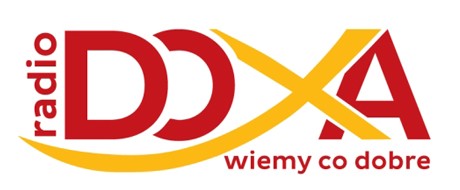 Wiesław Wróblewski, l. 67, zam. na ul. Słowackiego (pogrzeb we wtorek, 7 czerwca o 12.oo)Gerard Warkocz, lat 82, zam. na ul. Katowickiej (pogrzeb we wtorek, 7 czerwca o 11.oo)Wieczny odpoczynek racz zmarłym dać Panie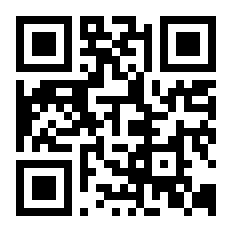 